Datos Personales                                                                                                                                                                                 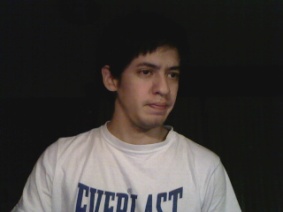 Nombre:  Alejandro Agustín Apellido:  Bustos CherazaE-Mail: alebustosch@gmail.com Fecha de Nacimiento: 05/11/1985 Nacionalidad: Argentina Número de Documento: 31921444 Estado Civil: Soltero Sexo: Masculino Domicilio de ResidenciaCalle: Domingo Funes N°:1642 Código Postal: 5010  País: Argentina Estado: Córdoba Ciudad: Córdoba ComunicaciónTeléfono: 0351 -  4808019 Celular: 0351 - 155946982 Mi objetivo laboral (Objetivos personales y profesionales que busco cumplir al trabajar en Media8)Encontrar la oportunidad que me permita desarrollar mis capacidades y aprender nuevas habilidades para crecer profesionalmente dentro de la Empresa.Crecer Profesionalmente en el campo que me desempeñe con liderazgo y constancia, fijando metas a corto, mediano y largo plazo.-Aplicar mis conocimientos adquiridos, además aprender de mi área laboral, y participar en la mejora continua de la misma con el fin de poder realizarme como un profesionista capacitado. Integrarme a un equipo de trabajo entregando todos mis conocimientos y en disposición total de aprender a diario con la finalidad de superar proyectos pactados y así por ende tener una disponibilidad económica para poder continuar con mis estudios y alcanzar expectativas de superación personal.   Desarrollar las aptitudes adquiridas de mis estudios de una manera eficaz y positiva para la empresa. Brindar un desempeño eficiente en el cargo asignado.  Aportar mi experiencia y habilidades en todo lo referente a la comunicación a fin de incrementar mis posibilidades de éxito, siempre tomando en cuenta la misión y los valores de la empresa en particular. Asumir la responsabilidad de mi posición y asegurar que mis conocimientos y habilidades hagan una diferencia en su exitosa compañía.Desarrollar y realizarme tanto personal como profesionalmente, en un medio que permita aplicar mis conocimientos y habilidades en la consecución de los objetivos de la Empresa así como mis objetivos personales.Lograr un Desarrollo Profesional según los requerimientos, brindando un excelente desempeño, alcanzando los objetivos y metas que se me impongan, a través un trabajo constante, eficiente y eficaz, hasta la realización de los proyectos, al punto de llegar a cumplir con la empresa y superar mis expectativas profesionales.Mis estudiosColegio  AlemánNivel primario - secundario completoTitulo: Economía y Gestión de las Organizaciones Estudios en curso: tercer año en técnico superior en publicidad en IES siglo 21 Administración en empresas U.N.C. (abandonado hasta 2do año y medio)Otros conocimientosCursos de informática: herramientas office Microsoft Word, Excel, PowerPoint, Outlook, internet Explorer, Google Chrome, Firefox.Herramientas gráficas: Adobe Ilustrador, Photoshop, Indesign, QuarkXPress, adobe Reader.Otro Conocimiento: Deportes (tenis y polo) Tecnología en general (me fascina saber todo sobre nuevas tecnología) Redes SocialesFacebook: Ale BustosTwitter: @AlebustosLinkedin: Alejandro Agustín Bustos Ch.IdiomasEspañol (nativo)Inglés (Institución: British School)Japonés (Muy básico)